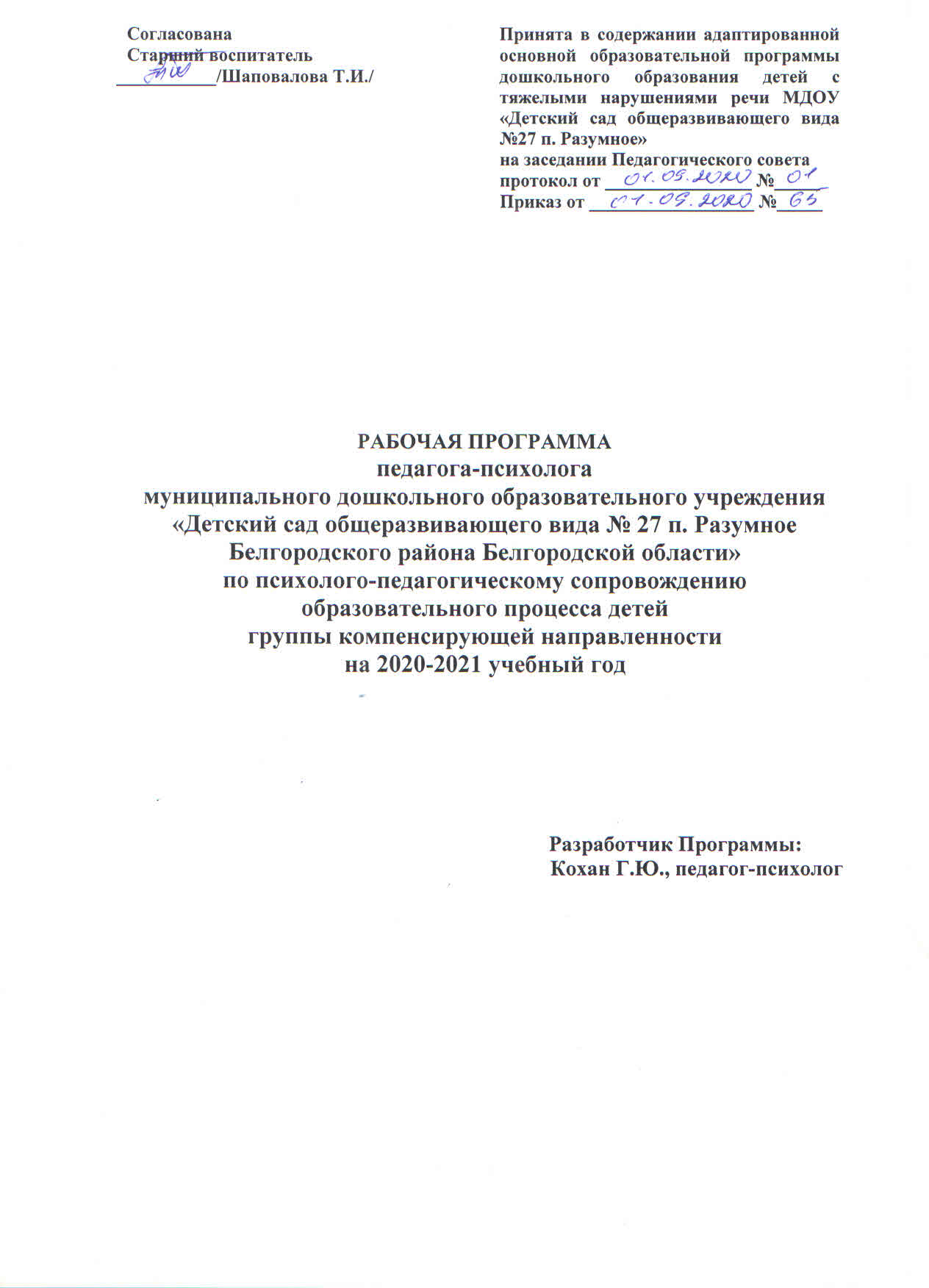 ВВЕДЕНИЕНазвание программы: Рабочая программа педагога-психолога муниципального дошкольного образовательного учреждения «Детский сад общеразвивающего вида № 27 п. Разумное Белгородского района Белгородской области» по психолого-педагогическому сопровождению образовательного процесса детей группы компенсирующей направленности на 2020-2021 учебный год.Разработчик Программы: Кохан Галина Юрьевна, педагог-психолог, высшая квалификационная категория.Исполнитель Программы: педагог-психолог дошкольной образовательной организации, педагоги, заменяющие на время отсутствия основного работника.Сроки реализации: 2020-2021 учебный год.Список используемых сокращений:ДО - дошкольное образование;ДОО - дошкольная образовательная организация;МДОУ - муниципальное дошкольное образовательное учреждение;РП - рабочая программа;ФГОС ДО - федеральный государственный образовательный стандарт дошкольного образования;ООП ДО - основная образовательная программа дошкольного образования;ОП ДО -  образовательная программа дошкольного образования;АООП ДО - адаптированная основная образовательная программа дошкольного образования;ОВЗ - ограниченные возможности здоровья;ТНР - тяжелые нарушения речи;ОНР - общее недоразвитие речи;ЗПР – задержка психического развития.СОДЕРЖАНИЕЦЕЛЕВОЙ РАЗДЕЛ ПРОГРАММЫПояснительная запискаРабочая программа педагога-психолога муниципального дошкольного образовательного учреждения «Детский сад общеразвивающего вида № 27 п. Разумное Белгородского района Белгородской области» по психолого-педагогическому сопровождению образовательного процесса детей группы компенсирующей направленности (далее Программа) разработана с учетом федерального государственного образовательного стандарта дошкольного образования (далее ФГОС ДО), профессионального стандарта «Педагог-психолог (психолог в сфере образования)», адаптированных основных образовательных программ дошкольного образования МДОУ «Детский сад общеразвивающего вида №27 п. Разумное» (далее АООП ДО), отражает особенности содержания и организации  психологического сопровождения образовательного процесса в группе компенсирующей направленности на 2020-2021 учебный год.  Структура и содержание Программы разработаны на основе следующего нормативно-правового обеспечения:     Конституции Российской Федерации;Конвенции ООН о правах ребёнкаФедерального закона от 29.12.2012 г. №273-ФЗ «Об образовании в Российской Федерации»;Федерального закона от 24 июля 1998 г. № 124-ФЗ «Об основных гарантиях прав ребенка в Российской Федерации»;Декларации ООН «О правах инвалидов» (принята резолюцией 3447 (XXX) Генеральной Ассамблеи от 9 декабря 1975 г.);Постановления Главного государственного санитарного врача РФ от 15 мая 2013г. №26 «Об утверждении СанПиН 2.4.1.3049-13 «Санитарно-эпидемиологические требования к устройству, содержанию и организации режима работы дошкольных образовательных организаций» (с изменениями на 27.08.2015);   Постановления Главного государственного санитарного врача РФ от 10.07.2015 N 26 "Об утверждении СанПиН 2.4.2.3286-15 "Санитарно-эпидемиологические требования к условиям и организации обучения и воспитания в организациях, осуществляющих образовательную деятельность по адаптированным основным общеобразовательным программам для обучающихся с ограниченными возможностями здоровья";Приказа Министерства образования и науки РФ от 30 августа 2013 года №1014 «Об утверждении Порядка организации и осуществления образовательной деятельности по основным общеобразовательным программам - образовательным программам дошкольного образования»;Приказа Министерства образования и науки РФ от 20 сентября 2013 года №1082 «Об утверждении положения о психолого-медико-педагогической комиссии»;Приказа Министерства образования РФ № 636 от 22.10.1999.г. «Об утверждении Положения о службе практической психологии в системе Министерства образования Российской Федерации» с приложением;Распоряжения Министерства просвещения Российской Федерации от 09.09.2019 г. № Р-93 «Об утверждении примерного Положения о психолого-педагогическом консилиуме образовательной организации»; Приказа Департамента образования 18 августа 2016 года №2678 «Об утверждении положения об обеспечении прав на дошкольное образование детей-инвалидов и детей с ОВЗ в Белгородской области»;Приказа департамента образования Белгородской области от 28.02.2018 г. № 454 и департамента здравоохранения и социальной защиты населения Белгородской области от 28.02.2018 г. № 147 «Об организации деятельности центральной и территориальных психолого-медико-педагогических комиссий Белгородской области»;Устава  МДОУ «Детский сад общеразвивающего вида № 27 п.  Разумное Белгородского района Белгородской области» и другими локальными актами образовательной организации;Адаптированной основной образовательной программы дошкольного образования для детей с тяжелыми нарушениями речи МДОУ «Детский сад общеразвивающего  вида №27 п. Разумное»;Адаптированной основной образовательной программы дошкольного образования для детей с задержкой психического развития МДОУ «Детский сад общеразвивающего  вида №27 п. Разумное»;Локальных актов ДОО.Цели и задачи ПрограммыЦель Программы: оказание психолого-педагогической помощи лицам с ограниченными возможностями здоровья (ТНР, ЗПР), детям-инвалидам, испытывающим трудности в освоении основной образовательной программы дошкольного образования, развитии и социальной адаптации.Задачи:  Создание и поддержание в группе компенсирующей направленности психологически безопасной образовательной среды, обеспечивающей эмоциональное благополучие, охрану и укрепление психического и психологического здоровья всех субъектов образовательных отношений. Осуществление психолого-педагогической помощи лицам с особыми образовательными потребностями в целях обогащения социального опыта и гармоничного включения в коллектив сверстников.Содействие в повышении психолого-педагогической компетентности педагогов и родителей (законных представителей) в вопросах воспитания обучения и развития данной категории детей посредством использования современных игровых образовательных технологий.	Согласно Профессиональному стандарту «Педагог-психолог (психолог в сфере образования)», оказание психолого-педагогической помощи лицам с ограниченными возможностями здоровья (далее ОВЗ), испытывающим трудности в освоении основной образовательной программы дошкольного образования (далее ООП ДО), развитии и социальной адаптации осуществляется посредством выполнения следующих трудовых функций:Психологическая диагностика;Психологическая коррекция поведения и развития детей с ОВЗ, ребенка-инвалида;Психологическое консультирование;Психологическое просвещение;Психологическая профилактика.Психолого-педагогическое и методическое сопровождение реализации АООП ДО.Принципы и подходы к формированию ПрограммыПринцип единства коррекции и развития – целенаправленная коррекционно-развивающая работа осуществляется на основе комплексного психолого-педагогического анализа внутренних и внешних условий развития ребенка, с учетом возрастных закономерностей развития и характера нарушений.Принцип единства диагностики и коррекции развития - содержание психологического сопровождения определено на основе комплексного, системного, целостного изучения ребенка, его дифференциально-диагностического обследования, с фиксацией происходящих изменений в состоянии ребенка.Принцип взаимосвязи коррекции и компенсации – вся система сопровождения призвана компенсировать нарушения в развитии и направлена на реабилитацию и социальную адаптацию ребенка с нарушенным развитием.Принцип учета возрастных психологических и индивидуальных особенностей развития  определяет индивидуальный подход к ребенку и построение психологического сопровождения на базе основных закономерностей психического развития с учетом сензитивных периодов, понимания значения последовательных возрастных стадий для формирования личности ребенка.Принцип личностно-ориентированного и деятельностного подхода основан на признании развития личности в деятельности, а также того, что активная деятельность самого ребенка в рамках ведущей для возраста деятельности является движущей силой его развития (П.Я. Гальперин, А.Н. Леонтьев, В.Н. Мясищев).Принцип оптимистического подхода психологического сопровождения ребенка с нарушениями речевого развития предполагает организацию «атмосферы успеха» для ребенка, веру в его положительный результат, утверждение этого чувства в ребенке, поощрение его малейших достижений.Принцип активного привлечения ближайшего социального окружения – ребенок развивается в целостной системе социальных отношений, субъектом которой он является (Л.С. Выготский). Развитие ребенка происходит в системе отношений с близкими ему людьми, взрослыми. Особенности межличностных отношений, общения, форм совместной деятельности и способов ее осуществления составляют важнейший компонент развития, определяют его зону ближайшего развития. Перечисленные принципы позволяют наметить стратегию и направления коррекционно-развивающей деятельности и прогнозировать степень ее успешности. Важным условием результативности организации обучающей и развивающей деятельности непосредственно на коррекционно-развивающих занятиях будет являться, насколько последовательно реализуются дидактические принципы. 1.  Развитие динамичности восприятия - ходе коррекционно-развивающих занятий этот принцип успешно реализуется через задания с постепенно  нарастающей трудностью; через включение упражнений, при выполнении которых внимание ребенка обращается на разные признаки, свойства и состояния изучаемого  предмета; через разнообразие типов выполняемых заданий и смену видов  деятельности детей. 2.  Продуктивность обработки информации - смысл этого принципа состоит в том, чтобы обеспечить обучающемуся с особыми образовательными потребностями полноценное усвоение учебной информации на основе переноса предлагаемых педагогом способов обработки информации. Тем самым развивается механизм самостоятельного поиска, выбора и принятия решения, т.е. способность самостоятельного и адекватного реагирования на определенные условия. 3.  Развитие и коррекция высших психических функций - реализация этого принципа возможна через выполнение заданий с опорой на несколько анализаторов и включение в занятие специальных упражнений по коррекции высших психических функций. Системе таких упражнений в условиях коррекции речевых дефектов детей придается особое значение. 4.  Концентрический принцип - в коррекционно-развивающей работе целесообразно применять концентрическую систему изучения материала, где каждый последующий концентр включает в себя постепенно усложняющуюся совокупность  всех подсистем языка (лексической, синтаксической, морфологической). Необходимость учета обозначенных принципов очевидна, поскольку они дают возможность обеспечить целостность, последовательность и преемственность задач и содержания обучающей и развивающей деятельности. Кроме того, их учет позволяет обеспечить комплексный подход к устранению у ребенка общего недоразвития речи, поскольку, таким образом, объединяются усилия педагогов разного профиля - учителя-логопеда, учителя-дефектолога, воспитателя, музыкального руководителя, инструктора по физической культуре.1.3. Значимые  для разработки Программы характеристики, в том числе возрастные и индивидуальные особенности обучающихся ДОО1.3.1. Характеристика кадрового потенциалаПедагог-психолог - Кохан Галина Юрьевна, высшая квалификационная категория, стаж работы в данной ДОО - 9 лет.1.3.2. Характеристика группыВ настоящее время в МДОУ функционирует 1 группа  компенсирующей направленности. Режим - пятидневная рабочая неделя с 10-часовым пребыванием детей.Численность воспитанников, согласно списочному составу Численность воспитанников с особыми образовательными потребностями 1.1.3. Психологические особенности развития детей с ТНРДошкольники  с  тяжелыми  нарушениями  речи - это  дети  с  поражением центральной нервной системы (или проявлениями перинатальной энцефалопатии), что обусловливает частое сочетание у них стойкого речевого  расстройства  с  различными  особенностями  психической  деятельности. Учитывая положение о тесной связи развития мышления и речи (Л. С. Выготский), можно сказать, что интеллектуальное развитие ребенка  в известной  мере  зависит  от  состояния  его  речи.  Системный  речевой  дефект часто  приводит  к  возникновению  вторичных  отклонений  в  умственном развитии, к своеобразному формированию психики.  В дошкольной образовательной организации к данной категории детей относятся дети с общим недоразвитием речи (далее ОНР). Психологический статус  ребенка с речевыми патологиями характеризуется недостаточной устойчивостью внимания,  более низким уровнем показателей произвольного внимания, трудностями в переключении внимания и планировании своих действий. Дети с трудом сосредоточивают внимание на анализе условий, поиске различных способов и средств решения задач. Детям с патологией речи гораздо труднее сосредоточить внимание на выполнении заданий в условиях словесной инструкции, чем в условиях зрительной. В первом случае наблюдается большее количество ошибок, связанных с нарушением грубых дифференцировок по цвету, форме, расположению фигур. Во втором случае распределение внимания между речью и практическим действием для детей с патологией речи оказывается трудной, практически невыполнимой задачей. У детей с различными видами речевой патологии имеется значительное снижение произвольного внимания по сравнению с нормой, но специфика этого нарушения определяется степенью его распределения и переключаемости.У данной категории детей отмечаются проблемы в развитии восприятия (слухового, зрительного, кинестетического и др.) т.е. в формировании представлений о предметах и явлениях окружающего мира. У всех детей с нарушениями речи отмечаются нарушения фонематического восприятия. Исследование зрительного восприятия позволяет сделать выводы о том, что у дошкольников с речевой патологией данная психическая функция отстает в своем развитии от нормы и характеризуется недостаточной сформированностью целостного образа предмета. Исследования показывают, что простое зрительное узнавание реальных объектов и их изображений не отличается у этих детей от нормы. Затруднения наблюдаются при усложнении заданий (узнавание предметов в условиях наложения, зашумления). Для многих детей с речевой патологией, обусловленной органическими поражениями мозга, характерны нарушения оптико-пространственного гнозиса, который является необходимым условием для обучения детей грамоте. Исследования показали, что данная функция у детей с речевыми дефектами находится по сравнению с нормально развитыми сверстниками на значительно более низком уровне. У детей с речевыми дефектами выявлены трудности в пространственной ориентации. Дети в основном затрудняются в дифференциации понятий «право» и «лево», обозначающих месторасположение объектов, возникают трудности в ориентировке в собственном теле, особенно при усложнении заданий. Способности устанавливать пространственные отношения между явлениями действительности в практической деятельности и понимать их в импрессивной речи являются сохранными. Но в экспрессивной речи дети часто не находят языковых средств для выражения этих отношений.При относительной сохранности смысловой, логической памяти у детей снижена вербальная память, страдает продуктивность запоминания. Исследование памяти у детей с тяжелыми нарушениями речи обнаруживает, что объем их зрительной памяти практически не отличается от нормы. Исключение касается возможности продуктивного запоминания серии геометрических фигур детьми с дизартрией. Исследования показали большую вариабельность в объеме слуховой памяти, также некоторое общее снижение данной функции. При этом уровень слуховой памяти понижается с понижением уровня речевого развития. Дети часто забывают сложные инструкции (трех-, четырехступенчатые), опускают некоторые их элементы и меняют последовательность предложенных заданий, не прибегают к речевому обобщению в целях уточнения инструкции. Это связано также и с особенностями внимания. Исследования по изучению вербальной памяти детей с недоразвитием речи обнаруживают недостаточность опосредствованной словесной памяти, что носит специфически речевой характер и по своему патологическому механизму первично связана с системным нарушением речи, но не с нарушением собственно мышления.Связь между речевыми нарушениями и другими сторонами психического развития проявляется также в специфических особенностях  мышления. Обладая полноценными предпосылками для овладения мыслительными операциями, доступными по возрасту, дети отстают в развитии словесно-логического мышления, с трудом овладевают мыслительными операциями (анализом и синтезом, сравнением и обобщением, классификацией). У них обнаруживается недостаточный объем сведений об окружающем, о свойствах и функциях предметов действительности, возникают трудности в установлении причинно-следственных связей, явлений, в формировании математических представлений, развитии логического мышления.Несколько иначе развивается воображение (психологическая основа творчества) у детей с тяжелыми нарушениями речи. Развитию детского воображения способствует своевременное формирование речи, а задержка речевого развития приводит к отставанию в развитии мышления и воображения. Данной категории детей оказывается недоступным выполнение творческих заданий. Рисунки таких детей отличаются бедностью замысла и содержания. Они плохо понимают переносные значения слов, метафор и испытывают трудности в составлении творческих рассказов. Это объясняется беглостью словарного запаса, упрощенностью фраз, нарушениями грамматического строя речи, низким уровнем пространственного оперирования образами.Для детей с общим недоразвитием речи характерно некоторое отставание в развитии двигательной сферы: движения у них плохо координированы, снижены скорость и четкость их выполнения. Дети испытывают трудности при выполнении движений по словесной инструкции. Отстают от нормально развивающихся сверстников в воспроизведении двигательных упражнений и заданий пространственно-временным параметрам. Недостаточная координация движений прослеживается во всех видах моторики: общей, мимической, мелкой и артикуляционной. Характерными являются особенности развития мимической моторики. Страдает точность  и полнота выполнения движений. При сохранных непроизвольных  движениях отмечается появление содружественных движений при попытке  выполнить произвольные движения (участие мышц лба, щеки или губ при подмигивании одним  глазом);  выявляется неполнота и  неточность  в  работе мышц  и  органов артикуляционного аппарата. Недостаточное развитие тактильно-моторных ощущений влияет на способность детей к изобразительному творчеству.  У детей наблюдается узость тематики рисунков и многократные повторения темы, отсутствие способов изображения предметов и явлений, бедность приемов лепки и конструирования, неумение владеть ножницами и т.д. Повышенное внимание к эмоциональному развитию дошкольника обусловлено формированием главного психологического новообразования  в этом возрасте - начала произвольности психических процессов и психологической готовности к школе (В. А. Аверин, 1998). Авторы исследований обращают внимание на нестабильность эмоционально-волевой сферы у детей с ТНР. В психическом облике этих детей наблюдаются отдельные черты общей эмоционально-волевой незрелости, слабая регуляция произвольной деятельности (Н. С. Жукова, Е. М. Мастюкоав, Т. Б. Филичева, 1990). Отмечаются аффективные реакции: дети осознают свой дефект, вследствие чего появляется негативное отношение к речевому общению, инициативы в общении обычно такие дети не проявляют,  зачастую этому мешают непонимание словесных инструкций или невозможность высказать свое  пожелание.  Дети,  как правило, не прибегают к речевому общению с целью уточнения инструкции (Л. И. Белякова, Ю. Ф. Гаркуша, О. Н. Усанова, Э. Л. Фитередо, 1991) . Ограниченность речевого общения ребенка во многом способствует развитию отрицательных качеств характера: застенчивости, нерешительности, негативизму, замкнутости, заниженной, самооценке, агрессивности.  Как  следствие  затрудняются  не  только  процесс межличностного взаимодействия детей, но и создаются серьезные  проблемы, которые сказываются при развитии и обучении. Игровая деятельность детей  с  речевыми  нарушениями  складывается только при непосредственном воздействии направляющего слова  взрослого  и обязательного повседневного руководства ею. На первых этапах  игровые действия протекают при очень ограниченном речевом общении, что порождает сокращение объема игр и их сюжетную ограниченность. Без специально организованного обучения игра, направленная на расширение словаря и жизненного опыта детей с речевыми нарушениями, самостоятельно  не возникает. Основные свои знания и впечатления дети получают  только  в процессе целенаправленной игровой деятельности.Таким образом, для детей с ТНР характерными являются: - неустойчивость  внимания,  снижение объёма, ограниченные возможности его распределения; - нарушение восприятия; - снижение вербальной памяти и продуктивности запоминания; - нарушение мелкой, общей, мимической, артикуляционной моторики; - эмоционально-волевая незрелость; - низкая познавательная активность; - недостаточная регуляция произвольной деятельности; - трудности в общении. Все указанные выше факторы, несомненно, отрицательным образом сказывается на познавательном развитии детей. Дети с ТНР не могут спонтанно встать на онтогенетический путь развития речи, свойственный нормальным детям (Л.Ф. Спирова, 1980). С точки зрения оказания действенной коррекционно-педагогической помощи, важным будет являться комплексное решение вопроса, с учётом влияния первичного речевого недоразвития на психическое  развитие  ребенка.1.1.4. Психологические особенности развития детей с ЗПРЗПР – это синдром временного отставания развития психики в целом или отдельных ее функций (моторных, сенсорных, речевых, эмоционально-волевых) (Психологический словарь).Обучающиеся с ЗПР – это дети, имеющие недостатки в психологическом развитии, подтвержденные ПМПК и препятствующие получению образования без создания специальных условий. Категория обучающихся с ЗПР – многочисленная среди детей с ограниченными возможностями здоровья и не однородна по своему составу.  Классификация ЗПР по К.С. ЛебединскойЗПР конституционального происхождения  «Речь идет о так называемом гармоническом инфантилизме,  при котором эмоционально-волевая сфера находится как бы на более ранней ступени развития, во многом напоминая нормальную структуру эмоционального склада детей более младшего возраста». Для таких детей характерны яркие, но поверхностные и нестойкие эмоции, преобладание игровой мотивации, повышенный фон настроения, непосредственность.ЗПР соматогенного происхождения. Этот тип психической задержки обусловлен влиянием различных тяжёлых соматических состояний, перенесённых в раннем возрасте (операции с наркозом, болезни сердца, малая подвижность, астенические состояния). «Нередко имеет место и задержка эмоционального развития — соматогенный инфантилизм, обусловленный рядом невротических наслоений — неуверенностью, боязливостью, капризностью, связанными с ощущением своей физической неполноценности». ЗПР психогенного происхождения. Этот тип нарушения связан с неблагоприятными условиями воспитания, рано возникшими и длительно действующими. ЗПР такого типа возникает в трёх основных случаях:Недостаточная опека, безнадзорность. Это наиболее часто встречающийся вариант. В таких случаях у ребёнка наблюдается аномальное развитие личности по типу психической неустойчивости (Г. Е. Сухарева, 1959; В. В. Ковалев, 1979 и др.). У ребёнка не воспитываются формы поведения, связанные с активным торможением аффекта. Не стимулируется развитие познавательной деятельности, интеллектуальных интересов. Наблюдаются черты незрелости эмоционально-волевой сферы, а именно: аффективная лабильность, импульсивность, повышенная внушаемость. Так же наблюдается недостаток базовых знаний и представлений, необходимых для усвоения школьной программы. Лебединская отмечает отдельно, что этот тип ЗПР следует отличать от явлений педагогической запущенности, которые являются не патологическим явлением, а ограниченным дефицитом знаний и умений вследствие недостатка интеллектуальной информации.Гиперопека, или воспитание по типу «кумира семьи». Чаще всего бывает у тревожных родителей. Они «привязывают» ребёнка к себе, одновременно и потакая капризам ребёнка, и заставляя его поступать наиболее удобным и безопасным для родителя способом. Из окружения ребёнка устраняются любые препятствия или опасности, как реальные, так и мнимые. Таким образом, ребёнок лишается возможности самостоятельно преодолевать трудности, соотносить свои желания и потребности с усилиями, которые надо приложить, чтобы их реализовать, в результате, возникает всё та же неспособность к торможению собственного аффекта, эмоциональная лабильность, и т. д. Ребёнок не самостоятелен, не инициативен, эгоцентричен, не способен к длительному волевому усилию, чрезмерно зависим от взрослых. Развитие личности идет по принципу психогенного инфантилизма.Развитие личности по невротическому типу. Наблюдается в семьях с очень авторитарными родителями или там где допускается постоянное физическое насилие, грубость, деспотичность, агрессия к ребёнку, другими членами семьи. У ребёнка могут возникнуть навязчивости, неврозы или неврозоподобные состояния. Формируется эмоционально-незрелая личность, для которой характерны страхи, повышенный уровень тревожности, нерешительность, неинициативность, возможен и синдром выученной беспомощности. Интеллектуальная сфера страдает, так как вся деятельности ребёнка подчинена мотиву избегания неудачи, а не достижению успеха, следовательно такие дети, в принципе, не будут делать ничего, что могло бы лишний раз подтвердить их несостоятельность.ЗПР церебрально-органического происхождения. Это наиболее часто встречающийся вариант. Среди детей с задержкой психического развития церебрально-органического происхождения И. Ф. Марковская выделяет группы с проявлениями психической неустойчивости и психической тормозивности. Дети первой группы шумные и подвижные. С взрослыми бывают ласковыми и даже назойливыми, но легко вступают в конфликт, проявляя при этом грубость и крикливость. Чувства раскаяния и обиды у них неглубокие и кратковременные. При психической тормозивности наряду с личностной незрелостью особенно проявляется несамостоятельность, нерешительность, робость, медлительность. Симбиотическая привязанность к родителям приводит к трудностям привыкания к детском саду. Такие дети часто плачут, скучают по дому, избегают подвижных игр, теряются и часто не отвечают, даже зная правильный ответ. Рассматривая психологические особенности старших дошкольников с ЗПР, прежде всего следует отметить, что это дети с нереализованными возрастными возможностями (У.В. Ульенкова (1984)). Все основные психические новообразования возраста у них формируются с запаздыванием и имеют качественное своеобразие. Наблюдается отставание в развитии общей и, особенно, тонкой моторики. Главным образом страдает техника движений и двигательные качества (быстрота, ловкость, сила, точность, координация), выявляются недостатки психомоторики. Слабо сформированы навыки самообслуживания, технические навыки в изо-деятельности, лепке, аппликации, конструировании. Многие дети не умеют правильно держать карандаш, кисточку, не регулируют силу нажима, затрудняются при пользовании ножницами. Грубых двигательных расстройств у детей с ЗПР нет, однако уровень физического и моторного развития ниже, чем у нормально развивающихся сверстников, затруднено формирование графомоторных навыков.Для таких детей характерна рассеянность внимания, они не способны удерживать внимание достаточно длительное время, быстро переключать его при смене деятельности. Для них характерна повышенная отвлекаемость, особенно на словесный раздражитель. Деятельность носит недостаточно целенаправленный характер, дети часто действуют импульсивно, легко отвлекаются, быстро утомляются, истощаются. Могут наблюдаться и проявления инертности - в этом случае ребенок с трудом переключается с одного задания на другое. Также у них недостаточно сформирована способность к произвольной регуляции деятельности и поведения, что затрудняет выполнение заданий учебного типа. Сенсорное развитие также отличается качественным своеобразием. У детей с ЗПР зрение и слух физиологически сохранны, однако процесс восприятия несколько затруднен - снижен его темп, сужен объем, недостаточна точность восприятия (зрительного, слухового, тактильно-двигательного). В исследовании П.В. Шохина и Л.И. Переслени (1986) выявлено, что дети с ЗПР в единицу времени воспринимают меньший объем информации, т. е. снижена скорость выполнения перцептивных операций. Затруднена ориентировочно-исследовательская деятельность, направленная на исследование свойств и качеств предметов. Требуется большее количество практических проб и примериваний при решении наглядно-практических задач, дети затрудняются в обследовании предмета. В то же время дети с ЗПР, в отличие от умственно отсталых, могут практически соотносить предметы по цвету, форме, величине. Основная проблема в том, что их сенсорный опыт долго не обобщается и не закрепляется в слове, отмечаются ошибки при назывании признаков цвета, формы, величины. Таким образом, эталонные представления не формируются своевременно. Ребенок, называя основные цвета, затрудняется в названиях промежуточных цветовых оттенков. Не использует слова, обозначающие величины («длинный – короткий», «широкий – узкий», «высокий – низкий» и т.д.), а пользуется словами «большой – маленький». Недостатки сенсорного развития и речи влияют на формирование сферы образов-представлений.Из-за слабости анализирующего восприятия ребенок затрудняется в выделении основных составных частей предмета, определении их пространственного взаимного расположения. Можно говорить о замедленном темпе формирования способности воспринимать целостный образ предмета. Влияет на это и недостаточность тактильно-двигательного восприятия, которое выражается в недостаточной дифференцированности кинестетических и тактильных ощущений (температуры, фактуры материала, свойства поверхности, формы, величины), т.е. когда у ребенка затруднен процесс узнавания предметов на ощупь. У детей с ЗПР замедлен процесс формирования межанализаторных связей, которые лежат в основе сложных видов деятельности. Отмечаются недостатки зрительно моторной и слухо-зрительно-моторной координации. В дальнейшем эти недостатки также будет препятствовать овладению чтением и письмом. Недостаточность межанализаторного взаимодействия проявляется в несформированности чувства ритма, трудностях в формировании пространственных ориентировок. Память детей с ЗПР отличается качественным своеобразием. В первую очередь у детей ограничен объем памяти и снижена прочность запоминания. Характерна неточность воспроизведения и быстрая утеря информации. В наибольшей степени страдает вербальная память. Выраженность этого дефекта зависит от происхождения ЗПР. При правильном подходе к обучению, дети способны к усвоению некоторых мнемотехнических приемов, овладению логическими способами запоминания. Значительное своеобразие отмечается в развитии мыслительной деятельности. Отставание отмечается уже на уровне наглядных форм мышления, возникают трудности в формировании сферы образов-представлений. Отмечается подражательный характер деятельности детей с ЗПР, несформированность способности к творческому созданию новых образов, замедлен процесс формирования мыслительных операций. К старшему дошкольному возрасту у детей с ЗПР еще не сформирован соответствующий возрастным возможностям уровень словесно-логического мышления - дети не выделяют существенных признаков при обобщении, а обобщают либо по ситуативным, либо по функциональным признакам. Например, отвечая на вопрос: «Как назвать одним словом диван, шкаф, кровать, стул?», - ребенок может ответить: «Это у нас дома есть», «Это все в комнате стоит». Затрудняются при сравнении предметов, производя их сравнение по случайным признакам, при этом затрудняются даже в выделении признаков различия. Например, отвечая на вопрос: «Чем не похожи люди и животные?», - ребенок произносит: «У людей есть тапочки, а у зверей – нет». Однако, дошкольники с ЗПР, после получения помощи, выполняют предложенные задания на более высоком, близком к норме уровне. 1.4. Планируемые результаты освоения ПрограммыВ результате реализации Программы ребенок с ТНР: -  имеет стабильную динамику физического и нервно–психического развития; -  обладает продуктивным и более устойчивым вниманием;  -  развита слуховая, тактильная и зрительная память, образное и логическое мышление, мелкая моторика рук;  -  владеет диалогической и монологической формами речи, умеет задавать вопросы и грамотно отвечает на них; -   инициативно высказывается в диалоге, стремится вступить в диалог; -  он социально адаптирован к жизни в обществе;  -  владеет культурно-гигиеническими навыками, соблюдает элементарные правила здорового образа жизни; -  эмоционально отзывчив, откликается на эмоции близких людей, сверстников, сопереживает персонажам сказок, историй, рассказов; эмоционально реагирует на произведения изобразительного искусства, музыкальные и художественные произведения, мир природы; -  использует вербальные и невербальные  средства общения, владеет диалогической речью, умеет договариваться;  -  умеет планировать свои действия; -  способен решать интеллектуальные и личностные задачи, адекватные возрасту; -  имеет первичные представления о себе и собственной принадлежности, семье и распределении семейных обязанностей,  обществе, государстве, мире и природе; -  сформированы умения и навыки, необходимые для осуществления различных видов детской деятельности.В результате реализации Программы ребенок с ЗПР: -  имеет стабильную динамику физического и нервно–психического развития:  -  обладает продуктивным и более устойчивым вниманием, у него развита слуховая, тактильная и зрительная память, образное и логическое мышление, ручная моторика;  -  владеет диалогической и монологической формами речи, умеет задавать вопросы и грамотно отвечает на них; владение культурно-гигиеническими навыками, соблюдение элементарных правил здорового  образа жизни;  -  инициативно высказывается в диалоге, стремится вступить в диалог; он социально адаптирован к жизни в обществе;-  сформированы основные физические качества и потребность в двигательной активности с учётом их психомоторного развития; любознательность, активность, любят экспериментировать;  -  эмоционально отзывчивые, откликаются на эмоции близких людей, сверстников, сопереживают персонажам сказок, историй, рассказов; эмоционально реагируют на произведения изобразительного искусства, музыкальные и художественные произведения, мир природы;  -  используют вербальные и невербальные средства общения, владеют диалогической речью, умеют договариваться; умеют планировать  свои  действия, направленные на достижение конкретной цели;   -  способны решать интеллектуальные и личностные  задачи, адекватные возрасту;  -  имеют первичные представления о себе и собственной принадлежности, семье и распределении семейных обязанностей, обществе, государстве, мире и природе;  - владеют предпосылками учебной деятельности – умениями работать по правилу и образцу, слушать взрослого и выполнять его инструкции;  у  детей сформированы умения  и навыки, необходимые для осуществления  различных видов детской деятельности.  СОДЕРЖАТЕЛЬНЫЙ РАЗДЕЛСодержание и основные направления психолого-педагогического сопровождения лиц с ограниченными возможностями здоровьяВ Законе «Об образовании в Российской Федерации» от 29.12.2012 года говориться, что «обучающийся с ограниченными возможностями здоровья – физическое лицо, имеющее недостатки в физическом и (или) психологическом развитии, подтвержденные психолого-медико-педагогической комиссией и препятствующие получению образования без создания специальных условий».Закон об образовании гарантирует реализацию права на образование ребенку с ОВЗ через создание необходимых условий «для получения без дискриминации качественного образования лицам с ограниченными возможностями здоровья, для коррекции нарушений развития и социальной адаптации, оказания ранней коррекционной помощи на основе специальных педагогических подходов». Эффективно вся система сопровождения ребенка с ОВЗ может осуществляться при наличии команды специалистов сопровождения, объединенных в психолого-педагогический консилиум образовательной организации, которые руководствуются рекомендациями территориальной психолого-медико-педагогической комиссии (ПМПК), где отражены психофизические  особенности ребенка с ОВЗ  и основные направления коррекционно-развивающей  работы    с  учетом  структуры  нарушения.Реализация Программы предполагает организацию работы со всеми субъектами образовательного процесса  (дети, педагоги, родители (законные представители)).Оказание психолого-педагогической помощи лицам с ограниченными возможностями здоровья, испытывающим трудности в освоении основных общеобразовательных программ, развитии и социальной адаптации осуществляется по следующим направлениям:Психологическое просвещение субъектов образовательного процесса в области работы по поддержке лиц с ограниченными возможностями здоровья, детей, испытывающих трудности в освоении основной общеобразовательной программы, развитии и социальной адаптацииПлан мероприятий по психологическому просвещению субъектов образовательного процесса в области работы по поддержке лиц с ограниченными возможностями здоровья на 2020-2021 учебный годПсихологическая профилактика нарушений поведения и отклонений в развитии лиц с ограниченными возможностями здоровья, испытывающих трудности в освоении основных общеобразовательных программ, развитии и социальной адаптацииЦель психопрофилактики: предупреждение возникновения явлений дезадаптации  у воспитанников, выполнение превентивных мероприятий по возникновению вторичных нарушений развития у детей, разработка конкретных рекомендаций педагогам и родителям по оказанию  помощи  в вопросах воспитания, обучения и развития с учетом возрастных и индивидуальных особенностей.План мероприятий по психологической профилактике нарушений поведения и отклонений в развитии лиц с ограниченными возможностями здоровья на 2020-2021 учебный годПсихологическое консультирование лиц с ограниченными возможностями здоровья и детей и обучающихся, испытывающих трудности в освоении основных общеобразовательных программ, развитии и социальной адаптацииПлан мероприятий по психологическому консультированию субъектов образовательного процесса на 2020-2021 учебный год Психологическая коррекция поведения и развития детей и обучающихся с ограниченными возможностями здоровья, испытывающих трудности в освоении основной общеобразовательной программы, развитии и социальной адаптацииПериодичность подгрупповых коррекционно-развивающих занятий с детьми группы компенсирующей направленности - 1 раз в неделю, индивидуальных - по расписанию  (1-2 раза в неделю). Длительность подгруппового занятия – 25 минут. Длительность индивидуального – 15-20 минут. Занятия разработаны с учётом возрастных особенностей и основных видов деятельности, способствующих развитию детей дошкольного возраста, которыми являются общение и игра, поэтому взаимодействие ребёнка и взрослого в процессе занятий построено в форме игрового общения. Для поддержания интереса детей в процессе занятий предусмотрено музыкальное сопровождение упражнений и игр, чередование видов деятельности: упражнения и беседы сменяются подвижными играми.Каждое занятие содержит в себе следующие этапы:Мотивационно-ориентировочный этап (создание эмоционального настроя в группе, упражнения и игры с целью привлечения внимания детей; сообщение темы занятия, прояснение тематических понятий, выяснения исходного уровня знаний детей по данной теме);Деятельностно-игровой этап (подача новой информации на основе имеющихся данных, задания на развитие познавательных процессов (восприятия, памяти, мышления, воображения) и творческих способностей, обработка полученных навыков на практике);Рефлексивно-оценочный этап (обобщение полученных знаний).Коррекционно-развивающие занятия осуществляются в тесной связи с учителем-логопедом, учителем-дефектологом, согласно лексическим темам.Лексические темы на 2020-2021 учебный годПсихологическая диагностика особенностей лиц с ограниченными возможностями здоровьяДиагностика нарушенного развития на современном этапе строиться с опорой на ряд принципов, описанных в трудах ведущих специалистов (Л.С. Выготский, В.И. Лубовский, С.Д. Забрамная):- комплексное изучение развития психики ребенка предполагает вскрытие внутренних причин и механизмов  возникновения того или иного отклонения. Реализация данного принципа означает обследование ребенка группой специалистов ПМПк (учителя-логопеда, педагога-психолога, инструктора по физической культуре, учителя-дефектолога (при наличии)). Используются также и другие методы: анализ медицинской и педагогической документации, наблюдение за ребенком.- системный подход к диагностике психического развития ребенка. Системный анализ в процессе психолого-педагогической диагностики требует установить взаимосвязи между нарушениями, выявления сохранных функций, положительных сторон личности, которые послужат основой для коррекционных мероприятий.- динамический подход предполагает учет возрастных особенностей при организации обследования, выборе диагностического инструментария и анализа результатов изучения, учет текущего состояния ребенка, учет возрастных качественных новообразований и их своевременную реализацию. Диагностическое изучение организуется только в пределах тех заданий, которые доступны детям данного возраста.- выявление и учет потенциальных возможностей ребенка - потенциал ребенка в виде зоны ближайшего развития определяет возможности и темп усвоения новых знаний и умений. Эти возможности выявляются при усвоении ребенком новых способов действий.- качественный анализ результатов психодиагностического изучения ребенка. Методы психологического изучения детей с нарушениями в развитииДиагностический инструментарий для детей 5-7 лет: - Психолого-педагогическая диагностика развития детей раннего  и дошкольного возраста: метод, пособие: с прил. Альбома «Наглядный материал для обследования детей» (Е. А. Стребелева, Г. А. Мишина, Ю. А. Разенкова и др.); под ред. Е. А. Стребелевой. — М.: Просвещение, 2004. - Семаго Н.Я. Диагностический альбом для оценки развития познавательной деятельности ребёнка. Дошкольный и младший школьный возраст. -М.: Айрис-пресс,2010. - Павлова Н.Н., Руденко Л.Г. Экспресс-диагностика в детском саду. Комплект материалов для педагогов-психологов детских дошкольных образовательных учреждений. – М.: Генезис, 2008.- проективные диагностические методики: «Моя семья», «Несуществующее животное», «Кактус», «Я и мой детский сад».Таким  образом,  процесс  психолого-педагогического  сопровождения ребенка   с  ОВЗ   при включении его в образовательное пространство   –   это  сложный  многоуровневый      динамический      процесс,    основанный     на   тесном мотивированном взаимодействии специалистов, педагогов и семьи ребенка с ОВЗ, направлен на создание условий для успешного  функционирования участников единого образовательного пространства.     ОРГАНИЗАЦИОННЫЙ РАЗДЕЛОсобенности организации развивающей предметно-пространственной  среды Созданная развивающая предметно-пространственная среда позволяет обеспечить максимальный психологический комфорт для каждого ребёнка, создать возможности для развития познавательных процессов, речи и эмоционально-волевой сферы. Пространство организовано в виде разграниченных зон («центров»), оснащенных необходимым материалом:Комната психологической разгрузки предназначена для снятия психоэмоционального напряжения, способствует развитию эмоциональной сферы, игровой и коммуникативной  деятельности. Игры детей в сухом бассейне помогают удовлетворить потребность детей с ОВЗ в постоянном движении. Шарики стимулируют творческую активность, развивают мышечную систему, закрепляют навыки сенсорных эталонов. Мягкие модули способствуют развитию конструктивных навыков, воображения, пространственного мышления. Кресло-груши способствуют расслаблению и раскрепощению ребенка, несут в себе ощущение безопасности и комфорта. Наблюдения за световой воздушно-пузырьковой колонной создают ощущения и атмосферу спокойствия, помогают снять психоэмоциональное напряжение. За счет движения пузырьков и игры цвета, пузырьковая колонна помогает зарядиться положительными эмоциями. В комнате имеется оборудование из фибероптического волокна, которые направлены на тренировку и развитие тактильных ощущений, моторики, снятия стресса и напряжения. Абсолютно безопасна «Волшебная нить» с огоньками, ее можно сгибать в любом направлении, сворачивать по спирали, выкладывать на полу различные фигуры. Используется для создания положительного настроения, способствует значительному повышению интереса детей с ОВЗ к игровой деятельности в комнате. Настенное панно «Водопад» имитирует шум воды и пение птиц, успокаивает и расслабляет, развивает слуховое и зрительное восприятие. Комната психологической разгрузки представляет собой особый мир, в котором дети испытывают необычные ощущения и чувства, эмоционально раскрепощаются, расслабляются и отдыхают от негативных воздействий внешней среды. Центр развития сенсомоторных навыков представлен в виде игр и упражнений: «Логическое лото», кубики, шнуровка, бусы и пуговицы разного размера, мелкие игрушки из различных материалов, материал для развития тактильного восприятия, цветные вкладыши и т. д. Также имеются наборы игрушек и настольных игр (мячи, куклы, пирамиды, кубики, лото, домино, мозаики, маски, музыкальные инструменты и пр.). Наборы материалов для детского творчества (пластилин, краски, цветные мелки, карандаши, фломастеры, цветная бумага, картон, ножницы и пр.) помогают детям в творческом самовыражении.Игровая зона для решения образовательных задач для детей с ОВЗ представлена элементами развивающих игр В.В. Воскобовича (Мини-ларчик, «Прозрачный квадрат», «Геоконт», игровизоры, логоформочки, психолого-логопедический лэпбук «Безопасный маршрут в школу», психолого-логопедическая игра ходилки-бродилки «Заюшкина избушка».Зона ожидания для родителей с ребенком.Рабочая зона педагога-психолога: рабочий стол, стул, шкаф для хранения документации, документация, регламентирующая деятельность педагога-психолога в ДОО, информационный стенд, содержащий информацию о работе педагога-психолога и печатный материал для консультирования. Имеется картотека игр и упражнений, необходимая методическая литература, диагностический инструментарий (а также наличие к нему соответствующей литературы): диагностика детей; диагностика педагогов; диагностика родителей. В группах ДОО имеются папки педагога-психолога, где содержатся информационные материалы (рекомендации, памятки, консультации).Описание материально-технического обеспечения ПрограммыОбеспеченность методическими материалами обучения и воспитания Программа: Методическое обеспечениеРежим работы педагога-психологаРежим работы педагога-психолога регулируется Правилами внутреннего трудового распорядка МДОУ «Детский сад общеразвивающего  вида  №27 п. Разумное» и представлен в графике и циклограмме работы педагога-психолога. Содержание деятельности педагога-психолога определяется годовыми задачами и отражается в плане по психологическому сопровождению образовательного процесса на учебный год. График работы педагога-психологагруппы компенсирующей направленности на 2020-2021 учебный годЦИКЛОГРАММА распределения рабочего времени педагога-психолога группы компенсирующей направленности на 2020-2021 учебный годСопровождение реализации рабочей программыПсихолого-педагогическое сопровождение образовательного процесса осуществляется при взаимодействии с администрацией и специалистами ДОО в условиях реализации ФГОС ДО по следующим направлениям:Направления деятельности педагога-психолога с руководителем ДОО: Участвует в обсуждении актуальных направлений работы образовательного учреждения по вопросам сопровождения детей с ОВЗ, детей-инвалидов, совместно с администрацией планирует свою деятельность таким образом, чтобы быстрее достичь поставленной педагогическим коллективом цели.Осуществляет поддержку в разрешении спорных и конфликтных ситуаций в коллективе. Предоставляет отчетную документацию. Проводит индивидуальное психологическое консультирование (по запросу). При необходимости рекомендует администрации направлять ребенка с особенностями развития на территориальную ПМПК Белгородского района. Обеспечивает психологическую безопасность всех участников воспитательно-образовательного процесса.Направления деятельности педагога-психолога со старшим воспитателем ДОО:Участвует в разработке адаптированной основной образовательной программы ДОО для детей с тяжелыми нарушениями речи, адаптированной основной образовательной программы ДОО для детей с задержкой психического развития.Участвует в разработках методических и информационных материалов по психолого-педагогическим вопросам сопровождения детей с ОВЗ, детей-инвалидов.Разрабатывает программы по повышению психологической компетентности участников образовательного процесса (педагогический коллектив, родители) по вопросам сопровождения детей с ОВЗ, детей-инвалидов.Участвует в деятельности Педагогического совета образовательного учреждения, психолого- педагогического консилиума ДОО.Участвует в организации методических объединений и является членом ППк ДОО. Выступает организатором профессионального взаимодействия по вопросам создания развивающей предметно-пространственной среды для детей с ОВЗ, доступной среды для детей-инвалидов.Представляет документацию в течение всего учебного года (план работы, аналитические справки, анализ работы за год).Направления деятельности педагога-психолога с воспитателем  ДОО:Содействует формированию банка развивающих игр с учетом психологических особенностей дошкольников с ОВЗ. Участвует совместно с воспитателем в организации и проведении различных праздничных мероприятий.Оказывает консультативную и практическую помощь воспитателям по соответствующим направлениям их профессиональной деятельности.Организует и проводит консультации (индивидуальные, групповые, тематические, проблемные) по вопросам развития обучающихся с особыми образовательными потребностями, а также практического применения психологии для решения педагогических задач, тем самым повышая их психолого-педагогическую компетентность.Проводит консультирование воспитателей по коррекции отклонений и нарушений в эмоциональной и когнитивной сферах у обучающихся с ОВЗ, детей-инвалидов.Оказывает психологическую профилактическую помощь воспитателям с целью предупреждения у них эмоционального выгорания.Содействует повышению уровня культуры общения воспитателя с родителями (законными представителями).Организует психопрофилактические мероприятия с целью предупреждения психоэмоционального напряжения у детей (психологические аспекты организации детского сна, питания, режима жизнедеятельности детей).Направления деятельности педагога-психолога с музыкальным руководителем ДОО: Помогает в создании эмоционального настроя, повышении внимания детей при выполнении упражнений на активизацию дыхания и голоса для детей группы компенсирующей направленности.Участвует в подборе музыкального сопровождения для проведения релаксационных упражнений на музыкальных занятиях.Оказывает консультативную помощь в разработке сценариев, праздников, программ развлечений и досуга, распределении ролей для детей с ОВЗ, с учетом их психофизических особенностей.Участвует в выполнении годовых задач по музыкальному развитию.Направления деятельности педагога-психолога с инструктором по физической культуре ДОО:Участвует в выполнении годовых задач ДОО по физическому развитию.Формирует у детей, родителей и сотрудников детского сада осознание понятия «здоровье» и влияния образа жизни на состояние здоровья.Оказывает помощь в подборе игровых упражнений с учетом возрастных и психофизиологических особенностей детей с ОВЗ, уровня их развития и состояния здоровья.Способствует развитию мелких моторных и основных движений.Способствует формированию у детей волевых качеств (настрой на победу и т. д.).Организует психопрофилактические мероприятия с целью предупреждения психоэмоционального напряжения у детей (психопрофилактические прогулки, физкультурная терапия).Направления деятельности педагога-психолога с учителем-логопедом ДОО:Участвует в обследовании детей с ОВЗ с целью выявления уровня их развития, состояния общей и мелкой моторики, а также особенностей познавательной деятельности, эмоциональной сферы.Подбирает материал для закрепления в разных видах детской деятельности полученных логопедических знаний.Оказывает консультативную помощь и направляет родителей к разным специалистам по совместному решению с логопедом.Участвует в ППк ДОО.Совместно с другими специалистами осуществляет психологическое сопровождение детей группы компенсирующей направленности.ПРИЛОЖЕНИЕПриложение1План психолого-педагогического сопровождения детей с ОВЗ, испытывающих трудности в освоении ООП, развитии и социальной адаптациимуниципального дошкольного образовательного учреждения «Детский сад общеразвивающего вида № 27 п. Разумное Белгородского района Белгородской области» на 2020 – 2021 учебный годЦель: психолого-педагогическое сопровождение образовательного процесса в дошкольной образовательной организации, оказание психолого-педагогической помощи лицам с ограниченными возможностями здоровья, детям-инвалидам, испытывающим трудности в освоении основной образовательной программы дошкольного образования, развитии и социальной адаптации.Задачи: Создание и поддержание в дошкольной образовательной организации психологически безопасной образовательной среды, обеспечивающей эмоциональное благополучие, охрану и укрепление психического и психологического здоровья всех участников образовательного процесса.Осуществление психолого-педагогической помощи лицам с особыми образовательными потребностями в целях обогащения социального опыта и гармоничного включения в коллектив сверстников.Содействие в повышении психолого-педагогической компетентности педагогов и родителей (законных представителей) в вопросах обучения, развития и воспитания детей посредством использования современных игровых образовательных технологий.Приоритетное направление: коррекционно-развивающееV. ДОПОЛНИТЕЛЬНЫЙ РАЗДЕЛКраткая презентация Программы	Рабочая программа педагога-психолога группы компенсирующей направленности МДОУ «Детский сад общеразвивающего вида №27 п. Разумное» (далее Программа) разработана с учетом федерального государственного образовательного стандарта дошкольного образования (далее ФГОС ДО), профессионального стандарта «Педагог-психолог (психолог в сфере образования)», адаптированных основных образовательных программ дошкольного образования МДОУ «Детский сад общеразвивающего вида №27 п. Разумное» (далее АООП ДО), отражает особенности содержания и организации  психологического сопровождения образовательного процесса в группе компенсирующей направленности на 2020-2021 учебный год. Содержание Программы включает три основных раздела – целевой, содержательный и организационный.	Целевой раздел включает пояснительную записку, в которой рассматриваются значимые для разработки и реализации Программы характеристики, в том числе возрастные и индивидуальные особенности обучающихся группы компенсирующей направленности. В целевом разделе раскрываются цели, задачи, принципы и подходы к формированию Программы; представлены планируемые результаты ее освоения.	Содержательный раздел включает описание содержания и основные направления деятельности педагога-психолога ДОО в группе компенсирующей направленности: - психологическое просвещение субъектов образовательного процесса;- психологическая профилактика нарушений поведения и отклонений в развитии лиц с ОВЗ;- психологическое консультирование;- психологическая коррекция поведения и развития детей с ОВЗ;- психологическая диагностика особенностей лиц с ОВЗ.	Организационный раздел раскрывает особенности организации развивающей предметно-пространственной среды; описание материально-технического и методического обеспечения Программы, режим работы педагога-психолога в группе компенсирующей направленности, представлено сопровождение реализации Программы.Цель Программы: оказание психолого-педагогической помощи лицам с ограниченными возможностями здоровья (ТНР, ЗПР), детям-инвалидам, испытывающим трудности в освоении основной образовательной программы дошкольного образования, развитии и социальной адаптации.Задачи Программы:  Создание и поддержание в группе компенсирующей направленности психологически безопасной образовательной среды, обеспечивающей эмоциональное благополучие, охрану и укрепление психического и психологического здоровья всех субъектов образовательных отношений. Осуществление психолого-педагогической помощи лицам с особыми образовательными потребностями в целях обогащения социального опыта и гармоничного включения в коллектив сверстников.Содействие в повышении психолого-педагогической компетентности педагогов и родителей (законных представителей) в вопросах воспитания обучения и развития данной категории детей посредством использования современных игровых образовательных технологий.	Программа предназначена для выстраивания психолого-педагогического сопровождения детей с ограниченными возможностями здоровья на основании заключений ТПМПК. Краткая презентация рабочей программы размещается на сайте дошкольной образовательной организации по адресу http://www.ds27uobr.ru  ЦЕЛЕВОЙ  РАЗДЕЛ  ПРОГРАММЫЦЕЛЕВОЙ  РАЗДЕЛ  ПРОГРАММЫЦЕЛЕВОЙ  РАЗДЕЛ  ПРОГРАММЫПояснительная запискаПояснительная записка41.1.Цели и задачи Программы51.2.Принципы и подходы к формированию Программы61.3.Значимые  для разработки Программы характеристики, в том числе возрастные и индивидуальные особенности обучающихся группы компенсирующей направленности 71.4.Планируемые результаты освоения Программы13СОДЕРЖАТЕЛЬНЫЙ  РАЗДЕЛ  ПРОГРАММЫСОДЕРЖАТЕЛЬНЫЙ  РАЗДЕЛ  ПРОГРАММЫСОДЕРЖАТЕЛЬНЫЙ  РАЗДЕЛ  ПРОГРАММЫ2.1.Содержание и основные направления деятельности педагога-психолога ДОО в  группе компенсирующей направленности15Психологическое просвещение субъектов образовательного процесса15Психологическая профилактика нарушений поведения и отклонений в развитии лиц с ОВЗ16Психологическое консультирование 17Психологическая коррекция поведения и развития детей с ОВЗ 19Психологическая диагностика особенностей лиц с ОВЗ21III. ОРГАНИЗАЦИОННЫЙ  РАЗДЕЛIII. ОРГАНИЗАЦИОННЫЙ  РАЗДЕЛIII. ОРГАНИЗАЦИОННЫЙ  РАЗДЕЛ3.1.Особенности организации развивающей предметно-пространственной  среды233.2.Описание материально-технического обеспечения Программы243.3.Режим работы педагога-психолога253.4.Сопровождение реализации Программы28ПРИЛОЖЕНИЕПРИЛОЖЕНИЕ30ДОПОЛНИТЕЛЬНЫЙ РАЗДЕЛДОПОЛНИТЕЛЬНЫЙ РАЗДЕЛДОПОЛНИТЕЛЬНЫЙ РАЗДЕЛКраткая презентация ПрограммыКраткая презентация Программы37№ группыМальчиков Девочек Старшая группа компенсирующей направленности 102Общее количество1212№ группыВид нарушенияВид нарушения№ группыТНРЗПРСтаршая группа компенсирующей направленности102Общее количество1111Ознакомление педагогов с современными исследованиями в области психологии дошкольного возраста лиц с ограниченными возможностями здоровья, детей-инвалидов, испытывающих трудности в освоении основной общеобразовательной программы, развитии и социальной адаптацииОзнакомление педагогов, а также родителей (законных представителей) с основными условиями психического развития лиц с ограниченными возможностями здоровья, детей-инвалидов Просветительская работа с родителями (законными представителями) лиц с ограниченными возможностями здоровья, детей-инвалидовПомощь в сохранении и укреплении психологического здоровья лиц с ограниченными возможностями здоровья, детей-инвалидов Ведение профессиональной документации (планы работы, протоколы, журналы, психологические заключения и отчеты)Мероприятия Форма проведенияФорма проведенияСрок ПедагогиПедагогиПедагогиПедагогиРекомендации по взаимодействию с детьми ОВЗ, детьми-инвалидами,  имеющими трудности в эмоциональном и личностном развитии, согласно рекомендациям ТПМПК Белгородского района, ТПМПК города Белгорода, ТПМПК Магаданской области.Рекомендации по взаимодействию с детьми ОВЗ, детьми-инвалидами,  имеющими трудности в эмоциональном и личностном развитии, согласно рекомендациям ТПМПК Белгородского района, ТПМПК города Белгорода, ТПМПК Магаданской области.Рекомендации по взаимодействию с детьми ОВЗ, детьми-инвалидами,  имеющими трудности в эмоциональном и личностном развитии, согласно рекомендациям ТПМПК Белгородского района, ТПМПК города Белгорода, ТПМПК Магаданской области.Сентябрь-октябрьРекомендации по организации доступной среды в ДОО для детей с ОВЗ, детей-инвалидов. Рекомендации по организации доступной среды в ДОО для детей с ОВЗ, детей-инвалидов. Рекомендации по организации доступной среды в ДОО для детей с ОВЗ, детей-инвалидов. Октябрь-ноябрь «Игры на развитие внимания ребенка»«Игры на развитие внимания ребенка»Памятка Декабрь «Игры на развитие памяти ребенка»«Игры на развитие памяти ребенка»Консультация Январь «Психологические речевые настройки»«Психологические речевые настройки»Буклет Февраль «Играем с блоками Дьенеша»«Играем с блоками Дьенеша»Мастер-классМарт «Детские конфликты: как предупредить?»«Детские конфликты: как предупредить?»Групповая консультацияАпрель Работа по запросуРабота по запросуРабота по запросуМай Родители (законные представители)Родители (законные представители)Родители (законные представители)Родители (законные представители)Рекомендации по взаимодействию с детьми ОВЗ, детьми-инвалидами,  имеющими трудности в эмоциональном и личностном развитии, согласно рекомендациям ТПМПК Белгородского района, ТПМПК города Белгорода, ТПМПК Магаданской области.Рекомендации по взаимодействию с детьми ОВЗ, детьми-инвалидами,  имеющими трудности в эмоциональном и личностном развитии, согласно рекомендациям ТПМПК Белгородского района, ТПМПК города Белгорода, ТПМПК Магаданской области.Рекомендации по взаимодействию с детьми ОВЗ, детьми-инвалидами,  имеющими трудности в эмоциональном и личностном развитии, согласно рекомендациям ТПМПК Белгородского района, ТПМПК города Белгорода, ТПМПК Магаданской области.Сентябрь-октябрь«Психологические установки взрослого при взаимодействии с ребенком»«Психологические установки взрослого при взаимодействии с ребенком»Консультация Ноябрь«Игры для ребенка: удовольствие и польза»«Игры для ребенка: удовольствие и польза»Консультация Декабрь«Методы саморегуляции и снятия психоэмоционального напряжения у детей»«Методы саморегуляции и снятия психоэмоционального напряжения у детей»ПамяткаЯнварь«Развитие игровых навыков у ребенка с задержкой развития»«Развитие игровых навыков у ребенка с задержкой развития»Памятка Февраль  «Как нужно хвалить ребенка»«Как нужно хвалить ребенка»ПамяткаМарт «Детский онанизм: что делать?»«Детский онанизм: что делать?»Консультация Апрель Рекомендации на летний оздоровительный период на основе заключений ТПМПК.Рекомендации на летний оздоровительный период на основе заключений ТПМПК.Рекомендации на летний оздоровительный период на основе заключений ТПМПК.Май Работа по запросуРабота по запросуРабота по запросуВ течение годаВыявление условий, затрудняющих становление и развитие личности лиц с ограниченными возможностями здоровьяПрофилактическая работа с учетом особенностей психофизического развития, индивидуальных возможностей и особых образовательных потребностей лиц с ограниченными возможностями здоровьяВедение профессиональной документации (планы работы, протоколы, журналы, психологические заключения и отчеты)МероприятияМероприятияФорма проведенияСрокПедагоги Педагоги Педагоги Педагоги Рекомендации по организации работы с детьми, имеющими трудности в эмоциональном и личностном развитии, согласно рекомендациям ТПМПК Белгородского районаРекомендации по организации работы с детьми, имеющими трудности в эмоциональном и личностном развитии, согласно рекомендациям ТПМПК Белгородского районаРекомендации по организации работы с детьми, имеющими трудности в эмоциональном и личностном развитии, согласно рекомендациям ТПМПК Белгородского районаСентябрь-октябрь Рекомендации по организации доступной среды в ДОО для детей с ОВЗ Рекомендации по организации доступной среды в ДОО для детей с ОВЗ Рекомендации по организации доступной среды в ДОО для детей с ОВЗ Ноябрь «Как привить ребенку дисциплину»Стендовый материал Стендовый материал Декабрь  «Здоровый педагог»Тренинговое занятиеТренинговое занятиеДекабрь «Психологический климат в группе, его влияние на эмоциональное благополучие ребенка»Памятка Памятка Январь «Психологические речевые настройки»Буклет Буклет Февраль «Как снять агрессию через игру»Консультация-памяткаКонсультация-памяткаМарт «Роль игр с песком и водой в стабилизации эмоционального состояния»Буклет Буклет Апрель Родители (законные представители)Родители (законные представители)Родители (законные представители)Родители (законные представители)«В стране гласных звуков»«В стране гласных звуков»Психолого-логопедический досугОктябрь «Путешествие в сказку»«Путешествие в сказку»Психолого-логопедический досугНоябрь «Путешествие в Африку»«Путешествие в Африку»Психолого-логопедический досугФевраль «Праздник правильной речи»«Праздник правильной речи»Психолого-логопедический досугМай «Влияние мультфильмов на развитие ребенка»«Влияние мультфильмов на развитие ребенка»Памятка Декабрь «Психологический климат в семье, его влияние на эмоциональное благополучие ребенка»«Психологический климат в семье, его влияние на эмоциональное благополучие ребенка»Консультация-памяткаЯнварь «Как избавиться от гнева»«Как избавиться от гнева»Памятка Март «Патологическая привычка: детская ложь»«Патологическая привычка: детская ложь»Консультация Апрель Рекомендации на летний оздоровительный период на основе заключений ТПМПК Белгородского районаРекомендации на летний оздоровительный период на основе заключений ТПМПК Белгородского районаРекомендации на летний оздоровительный период на основе заключений ТПМПК Белгородского районаМай Консультирование педагогов по проблемам взаимоотношений с детьми с ОВЗ, детьми-инвалидамиКонсультирование родителей (законных представителей) по проблемам взаимоотношений с воспитанниками с ограниченными возможностями здоровья Ведение профессиональной документации (планы работы, протоколы, журналы, психологические заключения и отчеты)МероприятияФорма проведенияФорма проведенияСрокОбучающиеся Обучающиеся Обучающиеся Обучающиеся «Я в детском саду»Беседа Беседа Сентябрь «Мы дружные ребята»Игровая ситуацияИгровая ситуацияОктябрь  «Моя семья»БеседаБеседаФевраль Работа по запросуРабота по запросуРабота по запросуВ течение годаПедагоги Педагоги Педагоги Педагоги Индивидуальное консультирование по организации работы с детьми ОВЗ, имеющими трудности в эмоциональном и личностном развитииКонсультация в рамках ППк ДОКонсультация в рамках ППк ДОСентябрь-октябрь «Особенности развития игровой деятельности ребенка с ОВЗ»Консультация Консультация Декабрь Индивидуальное консультирование по организации работы с детьми ОВЗ, имеющими трудности в эмоциональном и личностном развитииКонсультация в рамках ППк ДОКонсультация в рамках ППк ДОЯнварь «Игры на развитие и коррекцию эмоциональной сферы детей, формирование положительных взаимоотношений»Памятка  Памятка  Февраль  «Играем с блоками Дьенеша»Мастер-классМастер-классМарт Индивидуальное консультирование по организации работы с детьми ОВЗ, имеющими трудности в эмоциональном и личностном развитииКонсультация в рамках ППк ДОКонсультация в рамках ППк ДОАпрель Индивидуальное и групповое консультирование по запросу.Индивидуальное и групповое консультирование по запросу.Индивидуальное и групповое консультирование по запросу.В течение годаРодители (законные представители)Родители (законные представители)Родители (законные представители)Родители (законные представители)Индивидуальное и групповое консультирование по вопросам организации психологического сопровождения детей с ОВЗ, детей-инвалидов, согласно рекомендациям ТПМПК Белгородского района, ТПМПК города Белгорода, ТПМПК Магаданской областиИндивидуальное и групповое консультирование по вопросам организации психологического сопровождения детей с ОВЗ, детей-инвалидов, согласно рекомендациям ТПМПК Белгородского района, ТПМПК города Белгорода, ТПМПК Магаданской областиКонсультация в рамках ППк ДООСентябрь-октябрь  «Если в вашей семье ребенок с ЗПР» «Если в вашей семье ребенок с ЗПР»Памятка Октябрь «Игра в жизни ребенка»«Игра в жизни ребенка»Консультация Ноябрь «Игры своими руками»«Игры своими руками»Мастер-классДекабрьИндивидуальное и групповое консультирование по вопросам организации психологического сопровождения детей с ОВЗ, детей-инвалидов, согласно рекомендациям ТПМПК Белгородского района, ТПМПК города Белгорода, ТПМПК Магаданской областиИндивидуальное и групповое консультирование по вопросам организации психологического сопровождения детей с ОВЗ, детей-инвалидов, согласно рекомендациям ТПМПК Белгородского района, ТПМПК города Белгорода, ТПМПК Магаданской областиКонсультация в рамках ППк ДООЯнварь «Как правильно выбрать игрушку»«Как правильно выбрать игрушку»Памятка Февраль Индивидуальное и групповое консультирование по вопросам организации психологического сопровождения детей с ОВЗ, детей-инвалидов, согласно рекомендациям ТПМПК Белгородского района, ТПМПК города Белгорода, ТПМПК Магаданской областиИндивидуальное и групповое консультирование по вопросам организации психологического сопровождения детей с ОВЗ, детей-инвалидов, согласно рекомендациям ТПМПК Белгородского района, ТПМПК города Белгорода, ТПМПК Магаданской областиКонсультация в рамках ППк ДООМарт-апрель Рекомендации на летний оздоровительный период на основе заключений ТПМПКРекомендации на летний оздоровительный период на основе заключений ТПМПКРекомендации на летний оздоровительный период на основе заключений ТПМПКМайИндивидуальное и групповое консультирование по запросу.Индивидуальное и групповое консультирование по запросу.Индивидуальное и групповое консультирование по запросу.В течение годаРазработка и реализация планов коррекционно-развивающих занятий для обучающихся, направленных на развитие интеллектуальной, эмоционально-волевой сферы, познавательных процессов, снятие тревожности, решение проблем в сфере общенияОрганизация и осуществление совместно со психолого-педагогической коррекции отклонений в психическом развитии обучающихся, нарушений социализации (на основе заключений территориальной ПМПК)Разработка программ психологической коррекции поведения и нарушений в развитии воспитанниковПроведение коррекционно-развивающих занятий с детьми ОВЗ и детьми-инвалидамиРазработка и проведение профилактических, диагностических, развивающих мероприятий в образовательных организациях различных типовВедение профессиональной документации (планы работы, протоколы, журналы, психологические заключения и отчеты)МесяцЗПРОНРСентябрьСентябрьСентябрь1-2 неделяМониторингМониторинг3 неделяОсень. Начало осени.Осень. Приметы осени.4 неделяДеревья и кустарники осенью. Грибы.Лес. Грибы.Октябрь Октябрь Октябрь 1 неделяОвощи.Овощи-фрукты. Ягоды.2 неделяСад. Фрукты.Сад. Фрукты.3 неделяОвощи-фрукты. Ягоды.Огород. Овощи.4 неделяПерелетные птицы.Перелетные птицы.Ноябрь Ноябрь Ноябрь 1 неделяИгрушки Игрушки 2 неделяПосуда (столовая и кухонная посуда. Чайная посуда)Посуда3 неделяМебель Мебель 4 неделяДомашние птицыДомашние птицыДекабрьДекабрьДекабрь1 неделяЗима. Зимующие птицы.Зима. Зимующие птицы.2 неделяДомашние животные и их детенышиДомашние животные и их детеныши3 неделяДикие животные и их детенышиДикие животные и их детеныши4 неделяНовый годНовый год. В гостях у деда МорозаЯнварь Январь Январь 1 неделяКаникулы Каникулы 2 неделяЗимние забавы детейЗима. Зимние забавы3 неделяТранспорт (воздушный, водный, наземный)Транспорт 4 неделяПрофессии на транспорте	Профессии на транспортеФевральФевральФевраль1 неделяОдежда. Головные уборыОдежда. Головные уборы. Ателье. Закройщица 2 неделяОбувь Обувь 3 неделяЗима. Обобщение Зима. Обобщение 4 неделяДень защитника ОтечестваДень защитника ОтечестваМартМартМарт1 неделяМарт – первый весенний месяц. Международный женский деньВесна. Приметы весны. Международный женский день2 неделяКомнатные растенияКомнатные растения3-4 неделяМониторинг Мониторинг АпрельАпрельАпрель1 неделяВозвращение перелетных птицПерелет птиц2 неделяКосмос Космос 3 неделяКак выращивают хлеб?Откуда хлеб пришел?4 неделяМой город. Мой дом.Наш город. Стройка. Профессии на стройке.МайМайМай1 неделяРыбы Пресноводные и аквариумные рыбки2 неделяНасекомые Насекомые 3 неделяЦветы на лугу Цветы на лугу 4 неделяЛето. Летние забавыЛето. Летние забавыСкрининговые обследования с целью мониторинга психического развития лиц с ограниченными возможностями здоровьяСоставление психолого-педагогических заключений по результатам диагностического обследования с целью ориентации педагогов и родителей (законных представителей) в проблемах личностного и социального развития лиц с ограниченными возможностями здоровьяИзучение интересов, склонностей, способностей лиц с ограниченными возможностями здоровьяВедение профессиональной документации (планы работы, протоколы, журналы, психологические заключения и отчеты)№ п/пМетод психологического изученияНаблюдение за деятельностью ребенка Обучающий экспериментЭкспериментально-психологические методикиПроективные методики№ п/пОборудованиеКоличество1.Сухой бассейн с шариками12.Кубик «Умные ладошки»13.Детское кресло-груша24.Планшет Sand Driven «Студио Color»15.Стол для песочного рисования Sand-Art16.Фибероптический душ «Солнышко»17.Волшебная нить с контролером18.Настенное панно «Водопад»19.Настенные панно «Азбука настроения»510.Пузырьковая колонна111.Набор мягких модулей1 комплект№ п/пНаименование программыАвторыВыходные данныеАдаптированная основная образовательная программа дошкольного образования для детей с тяжелыми нарушениями речи МДОУ «Детский сад общеразвивающего вида №27 п. Разумное»Адаптированная основная образовательная программа дошкольного образования для детей с тяжелыми нарушениями речи МДОУ «Детский сад общеразвивающего вида №27 п. Разумное»Адаптированная основная образовательная программа дошкольного образования для детей с тяжелыми нарушениями речи МДОУ «Детский сад общеразвивающего вида №27 п. Разумное»Адаптированная основная образовательная программа дошкольного образования детей с задержкой психического развития МДОУ «Детский сад общеразвивающего вида №27 п. Разумное»Адаптированная основная образовательная программа дошкольного образования детей с задержкой психического развития МДОУ «Детский сад общеразвивающего вида №27 п. Разумное»Адаптированная основная образовательная программа дошкольного образования детей с задержкой психического развития МДОУ «Детский сад общеразвивающего вида №27 п. Разумное»№ п/пНаименование программыАвторыВыходные данныеСправочник психолога ДОУМ.А. АраловаМ.: Сфера, 2010Справочник дошкольного психологаГ.А. ШироковаРостов н/Д: Феникс, 2011Психодиагностика детей в дошкольных учреждениях (тесты, методики, опросники).Е.В. ДоценкоВолгоград: Учитель, 2010Диагностика эмоционально-личностного развития дошкольников 3-7 лет. Сост. Н.Д. ДенисоваИзд. 2-е, испр.- Волгоград: Учитель, 2018Психологическое изучение детей с нарушениями развития. Левченко И.Ю., Киселева Н.А.М.: Национальный книжный центр, 2016От диагностики к развитию: Пособие для психолого-педагогического изучения детей в дошкольных образовательных учреждениях и начальных классах школ.Забрамная С.Д., Боровик О.В.-М.: В. Секачев, 2016Формирование коммуникативных навыков у детей 3-7 лет: комплексные занятия на основе игровых технологий.Авт.-сост. Ю.В. Полякевич, Г.Н. ОсиинаИзд. 3-е, испр.- Волгоград: Учитель, 2018Преодоление задержки психоречевого развития у детей 4-7 лет: система работы с родителями, мастер-классы, планирование индивидуального маршрута ребенкаАвт./сост. О.А. РомановичИзд.2-е, перераб. - Волгогад: УчительРазвитие речи и познавательных способностей дошкольников.С.И. КарповаВ.В. МамаеваСПб.: Речь, М.: Сфера, 2008Игры для детей от 3 до 7 лет.Ю.В. Гурин, Г.Б. МонинаСПб.: Речь, М.: Сфера, 2008Психологическая помощь дошкольникам с общим недоразвитием речи.Под ред. И.Ю. ЛевченкоМ.: Национальный книжный центр, 2014Семья ребенка с ограниченными возможностями здоровья: диагностика и консультирование.В.В. ТкачеваМ.: Национальный книжный центр, 2014Коррекция и развитие эмоциональной сферы детей с ограниченными возможностями здоровья.Е.В. Иванова, Г.В. МищенкоМ.: Национальный книжный центр, 2017Работа с родителями: практические рекомендации и консультации по воспитанию детей 2-7 лет.Авт.-сост. Е.В. ШитоваИзд. 2-е. - Волгоград: Учитель, 2018Инклюзивное образование: специальные условия включения обучающихся с ограниченными возможностями здоровья в образовательное пространство (электронная книга)Левченко И. Ю., Приходько О. Г., Гусейнова А. А.,  Мануйлова В. В. М.: Национальный книжный центр, 2018День неделиВремя работыЧасы консультативного приема педагоговЧасы консультативного приема родителейПонедельник1245-16151245 – 1300(учитель-логопед)1300-1345(дистанционная форма)Вторник1300-1630Среда1300-16301400 – 1500(заседание ППк ДОО, старший воспитатель)1400-1430(взаимодействие в рамках ППк ДОО)Четверг1300-16301330-1345 (педагоги)Пятница1300-17001300 – 1315(инструктор по физической культуре, музыкальный руководитель)1630-1700(очная форма)Итого: 0,5 ставка – 18 часовИтого: 0,5 ставка – 18 часовИтого: 0,5 ставка – 18 часовИтого: 0,5 ставка – 18 часовДни неделиВремя работыВиды деятельностиСодержание деятельностиКол-во часовОбщее кол-во в деньПонедельник 1245-1300МетодическаяКонсультирование работников образовательного учреждения по вопросам развития, воспитания и обучения воспитанников с ОВЗ, повышение социально-психологической компетентности (взаимодействие с учителем-логопедом)15 мин.4 часаПонедельник 1300-1345МетодическаяУчастие в консультативной поддержке родителей (законных представителей) по вопросам образования и охраны здоровья детей с ОВЗ (дистанционная форма)45 мин.4 часаПонедельник 1345-1500ОрганизационнаяВедение документации 1 час 15 мин.4 часаПонедельник 1500-1545Подготовительная Создание условий для развивающей работы с детьми 45 мин.4 часаПонедельник 1545-1615Учебно-воспитательнаяИКРЗ (ГКРЗ) с детьми с ОВЗ30 мин.4 часаВторник  1300-1500Организационная Ведение документации2 часа3 часа 30 минутВторник  1500-1530Диагностическая Оценка индивидуального развития детей (наблюдение)30 мин.3 часа 30 минутВторник  1530-1540Подготовительная Создание условий для развивающей работы с детьми с ОВЗ10 мин.3 часа 30 минутВторник  1540-1630Учебно-воспитательнаяИКРЗ и ГКРЗ с детьми с ОВЗ50 мин.3 часа 30 минутСреда 1300-1400Организационная Ведение документации1 час3 часа 30 минутСреда 1400-14301400-1500МетодическаяУчастие в консультативной поддержке родителей (законных представителей) по вопросам образования и охраны здоровья детей с ОВЗ в рамках ППк ДООУчастие в работе ППк ДОО. 1 час3 часа 30 минутСреда 1500-1520Диагностическая Оценка индивидуального развития детей (наблюдение) 20 мин.3 часа 30 минутСреда 1520-1540Подготовительная Создание условий для развивающей работы с детьми 20 мин.3 часа 30 минутСреда 1540-1630Учебно-воспитательнаяИКРЗ (ГКРЗ) с детьми с ОВЗ50 мин.3 часа 30 минутЧетверг 1300-1330Организационная Ведение документации30 мин.3 часа 30 минутЧетверг 1330-1345МетодическаяКонсультирование работников образовательного учреждения по вопросам развития, воспитания и обучения воспитанников с ОВЗ, повышение социально-психологической компетентности (взаимодействие с педагогами группы)15 мин.3 часа 30 минутЧетверг 1345-1500Организационная Ведение документации1 час 15 мин.3 часа 30 минутЧетверг 1500-1520Диагностическая Оценка индивидуального развития детей 20 мин.3 часа 30 минутЧетверг 1520-1540Подготовительная Создание условий для развивающей работы с детьми 20 мин.3 часа 30 минутЧетверг 1540-1630Учебно-воспитательнаяИКРЗ (ГКРЗ) с детьми с ОВЗ50 мин.3 часа 30 минутПятница1300-1315МетодическаяКонсультирование работников образовательного учреждения по вопросам развития воспитанников, повышения социально-психологической компетентности педагогических работников (инструктор по физической культуре, музыкальный руководитель)15 минут3 часа 30 минутПятница1315-1500Организационная Ведение документации1 час 15 мин.3 часа 30 минутПятница1500-1530Диагностическая Оценка индивидуального развития детей 30 мин.3 часа 30 минутПятница1530-1540Подготовительная Создание условий для развивающей работы с детьми 10 мин.3 часа 30 минутПятница1540-1630Учебно-воспитательнаяИКРЗ (ГКРЗ) с детьми с ОВЗ50 мин.3 часа 30 минутПятница1630-1700МетодическаяУчастие в консультативной поддержке родителей (законных представителей) по вопросам образования и охраны здоровья детей с ОВЗ (очная форма)30 мин.3 часа 30 минутПродолжительность рабочего времени – 18 часов Продолжительность рабочего времени – 18 часов Продолжительность рабочего времени – 18 часов Продолжительность рабочего времени – 18 часов Продолжительность рабочего времени – 18 часов Продолжительность рабочего времени – 18 часов Направление деятельности(трудовая функция)Дети Педагоги Педагоги Родители (законные представители)12334Сентябрь Сентябрь Сентябрь Сентябрь Сентябрь Оказание психолого-педагогической помощи лицам с ОВЗ, испытывающим трудности в освоении ООП, развитии и социальной адаптацииОказание психолого-педагогической помощи лицам с ОВЗ, испытывающим трудности в освоении ООП, развитии и социальной адаптацииОказание психолого-педагогической помощи лицам с ОВЗ, испытывающим трудности в освоении ООП, развитии и социальной адаптацииОказание психолого-педагогической помощи лицам с ОВЗ, испытывающим трудности в освоении ООП, развитии и социальной адаптацииОказание психолого-педагогической помощи лицам с ОВЗ, испытывающим трудности в освоении ООП, развитии и социальной адаптацииПсихологическая диагностикаПсихологическая диагностика психического развития детей с ОВЗ, прошедших ТПМПК Белгородского района для составления индивидуально-ориентированных плановДиагностика по запросу.Диагностика по запросу.1. Беседа, экспертная оценка (анамнез).2. Экспресс-диагностика семьи ребенка с ОВЗ (по запросу).Психологическое просвещение, психологическая профилактикаСнятие психоэмоционального напряжения  Консультация «Особенности психического развития ребенка с задержкой психического развития»Консультация «Особенности психического развития ребенка с задержкой психического развития»Работа по запросу.Психологическая коррекция Индивидуальные и групповые занятия, направленные на преодоление нарушений личностного и речевого развития у детей с ТНР, ЗПР, обучающихся на логопункте, согласно заключениям ТПМПК Белгородского района (ЦПМПК Белгородской области).Рекомендации по результатам диагностики.Рекомендации по результатам диагностики.Рекомендации по результатам диагностики.Психологическое консультирование Беседа «Моя семья»Индивидуальное консультирование по организации работы с детьми ОВЗ, имеющими трудности в эмоциональном и личностном развитии.Индивидуальное консультирование в рамках ППк ДО.Консультирование по запросу.Индивидуальное консультирование по организации работы с детьми ОВЗ, имеющими трудности в эмоциональном и личностном развитии.Индивидуальное консультирование в рамках ППк ДО.Консультирование по запросу.Индивидуальное и групповое консультирование по вопросам организации психологического сопровождения детей с ОВЗ, согласно рекомендациям ТПМПК Белгородского района.Индивидуальные и групповые консультации по запросам.Выступление на родительском собрании (по запросу).Октябрь Октябрь Октябрь Октябрь Октябрь Оказание психолого-педагогической помощи лицам с ОВЗ, испытывающим трудности в освоении ООП, развитии и социальной адаптацииОказание психолого-педагогической помощи лицам с ОВЗ, испытывающим трудности в освоении ООП, развитии и социальной адаптацииОказание психолого-педагогической помощи лицам с ОВЗ, испытывающим трудности в освоении ООП, развитии и социальной адаптацииОказание психолого-педагогической помощи лицам с ОВЗ, испытывающим трудности в освоении ООП, развитии и социальной адаптацииОказание психолого-педагогической помощи лицам с ОВЗ, испытывающим трудности в освоении ООП, развитии и социальной адаптацииПсихологическое просвещение, психологическая профилактикаИндивидуальные и групповые занятия, направленные на преодоление нарушений личностного и речевого развития у детей с ТНР, ЗПР, согласно заключениям ТПМПК (ЦПМПК)Рекомендации по организации работы с детьми, имеющими трудности в эмоциональном и личностном развитии, согласно рекомендациям ТПМПК Белгородского района.Рекомендации по организации работы с детьми, имеющими трудности в эмоциональном и личностном развитии, согласно рекомендациям ТПМПК Белгородского района.Рекомендации по взаимодействию с детьми ОВЗ, имеющими трудности в эмоциональном и личностном развитии, согласно рекомендациям ТПМПК Белгородского района.Психологическая коррекцияИндивидуальные и групповые занятия, направленные на преодоление нарушений личностного и речевого развития у детей с ТНР, ЗПР, согласно заключениям ТПМПК (ЦПМПК)Рекомендации по организации работы с детьми, имеющими трудности в эмоциональном и личностном развитии, согласно рекомендациям ТПМПК Белгородского района.Рекомендации по организации работы с детьми, имеющими трудности в эмоциональном и личностном развитии, согласно рекомендациям ТПМПК Белгородского района.Рекомендации по взаимодействию с детьми ОВЗ, имеющими трудности в эмоциональном и личностном развитии, согласно рекомендациям ТПМПК Белгородского района.Психологическое консультирование Работа по запросуИндивидуальное консультирование по организации работы с детьми ОВЗ, имеющими трудности в эмоциональном и личностном развитииИндивидуальные консультации по запросамИндивидуальное консультирование по организации работы с детьми ОВЗ, имеющими трудности в эмоциональном и личностном развитииИндивидуальные консультации по запросамПамятка «Если в  вашей семье ребенок с ЗПР»Индивидуальные консультации по запросам.Выступление на родительском собрании (по запросу).Ноябрь Ноябрь Ноябрь Ноябрь Ноябрь Оказание психолого-педагогической помощи лицам с ОВЗ, испытывающим трудности в освоении ООП, развитии и социальной адаптацииОказание психолого-педагогической помощи лицам с ОВЗ, испытывающим трудности в освоении ООП, развитии и социальной адаптацииОказание психолого-педагогической помощи лицам с ОВЗ, испытывающим трудности в освоении ООП, развитии и социальной адаптацииОказание психолого-педагогической помощи лицам с ОВЗ, испытывающим трудности в освоении ООП, развитии и социальной адаптацииОказание психолого-педагогической помощи лицам с ОВЗ, испытывающим трудности в освоении ООП, развитии и социальной адаптацииПсихологическая диагностикаРабота  по запросуРабота  по запросуРабота  по запросуРабота  по запросуПсихологическое просвещение, психологическая профилактика1. Индивидуальные и групповые занятия, направленные на преодоление нарушений личностного и речевого развития у детей с ТНР, ЗПР, согласно заключениям ТПМПК (ЦПМПК) Рекомендации по организации доступной среды в ДОО для детей с ОВЗ. Мастер-класс «Использование блоков Дьенеша в работе с детьми с особыми образовательными потребностями»Рекомендации по организации доступной среды в ДОО для детей с ОВЗ. Мастер-класс «Использование блоков Дьенеша в работе с детьми с особыми образовательными потребностями»Памятка «Методы саморегуляции и снятия психоэмоционального напряжения у детей».Психологическая коррекция1. Индивидуальные и групповые занятия, направленные на преодоление нарушений личностного и речевого развития у детей с ТНР, ЗПР, согласно заключениям ТПМПК (ЦПМПК) Рекомендации по организации доступной среды в ДОО для детей с ОВЗ. Мастер-класс «Использование блоков Дьенеша в работе с детьми с особыми образовательными потребностями»Рекомендации по организации доступной среды в ДОО для детей с ОВЗ. Мастер-класс «Использование блоков Дьенеша в работе с детьми с особыми образовательными потребностями»Памятка «Методы саморегуляции и снятия психоэмоционального напряжения у детей».Психологическое консультирование Индивидуальные консультации по запросамИндивидуальные консультации по запросамИндивидуальные консультации по запросамДекабрьДекабрьДекабрьДекабрьДекабрьОказание психолого-педагогической помощи лицам с ОВЗ, испытывающим трудности в освоении ООП, развитии и социальной адаптацииОказание психолого-педагогической помощи лицам с ОВЗ, испытывающим трудности в освоении ООП, развитии и социальной адаптацииОказание психолого-педагогической помощи лицам с ОВЗ, испытывающим трудности в освоении ООП, развитии и социальной адаптацииОказание психолого-педагогической помощи лицам с ОВЗ, испытывающим трудности в освоении ООП, развитии и социальной адаптацииОказание психолого-педагогической помощи лицам с ОВЗ, испытывающим трудности в освоении ООП, развитии и социальной адаптацииПсихологическая диагностикаПромежуточная диагностика уровня развития с целью определения динамики, внесения изменений в программу сопровождения.Диагностика по запросу.Психолого-логопедический досуг «Город красивой речи» (совместное мероприятие с учителем-логопедом)Психолого-логопедический досуг «Город красивой речи» (совместное мероприятие с учителем-логопедом)Психологическое просвещение, психологическая профилактикаИндивидуальные и групповые занятия, направленные на преодоление нарушений личностного и речевого развития у детей с ТНР, согласно заключениям ТПМПК Белгородского районаПсихологическая коррекцияИндивидуальные и групповые занятия, направленные на преодоление нарушений личностного и речевого развития у детей с ТНР, согласно заключениям ТПМПК Белгородского районаРекомендации по результатам диагностикиРекомендации по результатам диагностикиПамятка «Как избавиться от гнева»Психологическое консультирование Индивидуальные консультации по запросамИндивидуальные консультации по запросамИндивидуальные консультации по запросамЯнварь Январь Январь Январь Январь Оказание психолого-педагогической помощи лицам с ОВЗ, испытывающим трудности в освоении ООП, развитии и социальной адаптацииОказание психолого-педагогической помощи лицам с ОВЗ, испытывающим трудности в освоении ООП, развитии и социальной адаптацииОказание психолого-педагогической помощи лицам с ОВЗ, испытывающим трудности в освоении ООП, развитии и социальной адаптацииОказание психолого-педагогической помощи лицам с ОВЗ, испытывающим трудности в освоении ООП, развитии и социальной адаптацииОказание психолого-педагогической помощи лицам с ОВЗ, испытывающим трудности в освоении ООП, развитии и социальной адаптацииПсихологическая диагностикаПромежуточная диагностика уровня развития с целью определения динамики, внесения изменений в программу сопровождения.Тест на определение СЭВ.Тест на определение СЭВ.Анкеты по изучению семьи, воспитывающей ребенка с ОВЗ (по запросу).Психологическое просвещение, психологическая профилактикаПроведение игровых сеансов на снятие психоэмоционального напряжения, повышения уверенности в себе (работа в комнате психологической разгрузки). Практическое занятие «Игра в жизни ребенка» (в рамках инновационной деятельности)Практическое занятие «Игра в жизни ребенка» (в рамках инновационной деятельности) Памятка «Игра в жизни ребенка»Психологическая коррекция 1. Индивидуальные и групповые занятия, направленные на преодоление нарушений личностного и речевого развития у детей с ТНР, согласно заключениям ТПМПК Белгородского районаРабота по запросуРабота по запросуРабота по запросуПсихологическое консультирование Индивидуальные консультации по запросам.Индивидуальные консультации по запросам.Консультация «4 причины, почему нельзя наказывать ребенка за истерики».Индивидуальные консультации по запросам.Февраль Февраль Февраль Февраль Февраль Оказание психолого-педагогической помощи лицам с ОВЗ, испытывающим трудности в освоении ООП, развитии и социальной адаптацииОказание психолого-педагогической помощи лицам с ОВЗ, испытывающим трудности в освоении ООП, развитии и социальной адаптацииОказание психолого-педагогической помощи лицам с ОВЗ, испытывающим трудности в освоении ООП, развитии и социальной адаптацииОказание психолого-педагогической помощи лицам с ОВЗ, испытывающим трудности в освоении ООП, развитии и социальной адаптацииОказание психолого-педагогической помощи лицам с ОВЗ, испытывающим трудности в освоении ООП, развитии и социальной адаптацииПсихологическое просвещение, психологическая профилактикаПроведение игровых сеансов на снятие психоэмоционального напряжения, повышения уверенности в себе.Работа по запросуРабота по запросуПамятка «Развитие игровых навыков у ребенка с задержкой развития»2. Работа по запросам.Психологическая коррекция Индивидуальные и групповые занятия, направленные на преодоление нарушений личностного и речевого развития у детей с ТНР, согласно заключениям ТПМПК Белгородского районаРабота по запросуРабота по запросуПамятка «Развитие игровых навыков у ребенка с задержкой развития»2. Работа по запросам.Психологическое консультирование Игровая ситуация «Мы - дружные ребята»Групповые консультации по запросуИндивидуальные консультации по запросуИндивидуальные консультации по запросуИндивидуальные консультации по запросуМарт Март Март Март Март Оказание психолого-педагогической помощи лицам с ОВЗ, испытывающим трудности в освоении ООП, развитии и социальной адаптацииОказание психолого-педагогической помощи лицам с ОВЗ, испытывающим трудности в освоении ООП, развитии и социальной адаптацииОказание психолого-педагогической помощи лицам с ОВЗ, испытывающим трудности в освоении ООП, развитии и социальной адаптацииОказание психолого-педагогической помощи лицам с ОВЗ, испытывающим трудности в освоении ООП, развитии и социальной адаптацииОказание психолого-педагогической помощи лицам с ОВЗ, испытывающим трудности в освоении ООП, развитии и социальной адаптацииПсихологическое просвещение, психологическая профилактикаПроведение игровых сеансов на снятие психоэмоционального напряжения, повышения уверенности в себе (работа в комнате психологической разгрузки).Рекомендации по запросуРекомендации по запросуРабота по запросуПсихологическая коррекция Индивидуальные и групповые занятия, направленные на преодоление нарушений личностного и речевого развития у детей с ТНР, согласно заключениям ТПМПК Белгородского районаРекомендации «Игры и упражнения для развития сферы общения детей с речевыми нарушениями»Рекомендации «Игры и упражнения для развития сферы общения детей с речевыми нарушениями»Работа по запросуАпрель Апрель Апрель Апрель Апрель Оказание психолого-педагогической помощи лицам с ОВЗ, испытывающим трудности в освоении ООП, развитии и социальной адаптацииОказание психолого-педагогической помощи лицам с ОВЗ, испытывающим трудности в освоении ООП, развитии и социальной адаптацииОказание психолого-педагогической помощи лицам с ОВЗ, испытывающим трудности в освоении ООП, развитии и социальной адаптацииОказание психолого-педагогической помощи лицам с ОВЗ, испытывающим трудности в освоении ООП, развитии и социальной адаптацииОказание психолого-педагогической помощи лицам с ОВЗ, испытывающим трудности в освоении ООП, развитии и социальной адаптацииПсихологическая диагностикаДиагностика психического развития детей с ОВЗ, в связи с контрольным сроком.---Психологическая коррекцияИндивидуальные и групповые занятия, направленные на преодоление нарушений личностного и речевого развития у детей с ТНР, согласно заключениям ТПМПК Белгородского района---Психологическое просвещение, психологическая профилактикаПо запросу.По запросу.Квест-игра «По дороге к школьной жизни» (совместное мероприятие с учителем-логопедом).Психологическое консультированиеПо запросу.По запросу.Консультирование родителей (законных представителей) по вопросам подготовки пакета документов для ТПМПКМай Май Май Май Май Оказание психолого-педагогической помощи лицам с ОВЗ, испытывающим трудности в освоении ООП, развитии и социальной адаптацииОказание психолого-педагогической помощи лицам с ОВЗ, испытывающим трудности в освоении ООП, развитии и социальной адаптацииОказание психолого-педагогической помощи лицам с ОВЗ, испытывающим трудности в освоении ООП, развитии и социальной адаптацииОказание психолого-педагогической помощи лицам с ОВЗ, испытывающим трудности в освоении ООП, развитии и социальной адаптацииОказание психолого-педагогической помощи лицам с ОВЗ, испытывающим трудности в освоении ООП, развитии и социальной адаптацииПсихологическое просвещение, психологическая профилактикаРекомендации на летний оздоровительный период на основе заключений ТПМПК.Рекомендации на летний оздоровительный период на основе заключений ТПМПК.Рекомендации на летний оздоровительный период на основе заключений ТПМПК.Рекомендации на летний оздоровительный период на основе заключений ТПМПК.Психологическое консультированиеРекомендации на летний оздоровительный период на основе заключений ТПМПК.Рекомендации на летний оздоровительный период на основе заключений ТПМПК.Рекомендации на летний оздоровительный период на основе заключений ТПМПК.Рекомендации на летний оздоровительный период на основе заключений ТПМПК.Участие в проектной и инновационной деятельности ДООУчастие в проектной и инновационной деятельности ДООУчастие в проектной и инновационной деятельности ДООУчастие в проектной и инновационной деятельности ДООУчастие в проектной и инновационной деятельности ДОО